IE LA SALLE DE CAMPOAMOR.TALLER DE DESARROLLO DE COMPETENCIAS PARA ESTUDIANTES, EN AUSENCIAS EVENTUALES. GESTIÓN ACADÉMICO PEDAGÓGICA. Del 22 al 26 de MARZO 2021 PERIODO: 1 AÑO  2021Grados: SEXTO Área: GEOMETRIA. Áreas Transversales: Humanidades, Sociales, Artística Elabora: Jorge Arroyave.Temas a tratar en el primer  periodo:Conceptos de Geometría, Extensión de un cuerpo, Dimensión.  SuperficieTIEMPO: 2 periodos de clase. COMPETENCIAS:   Lectora, matemática, artística, PROPÓSITO: Conocer Conceptos de Geometría, Extensión de un cuerpo, Dimensión.  Volumen TEMA: Conceptos de Geometría, Extensión de un cuerpo, Dimensión. Volumen Recuerda repasar el tutorial en la medida que tengas dudas.volumen2. m. Magnitud física que expresa la extensión de un cuerpo en tres dimensiones, largo, ancho y alto, y cuya unidad en el sistema internacional es el metro cúbico (m3).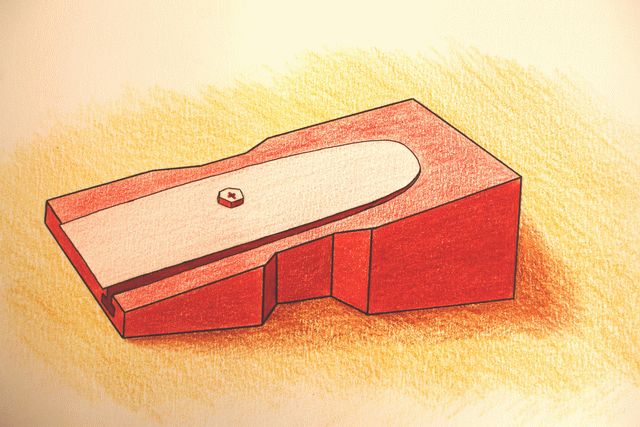 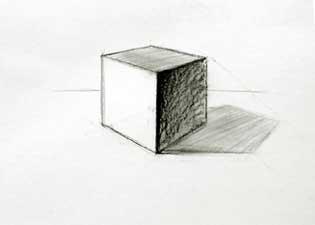 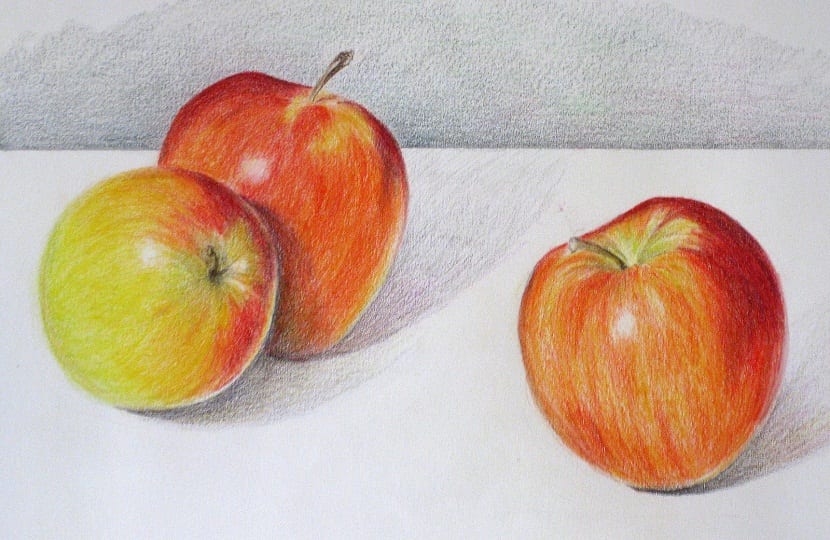 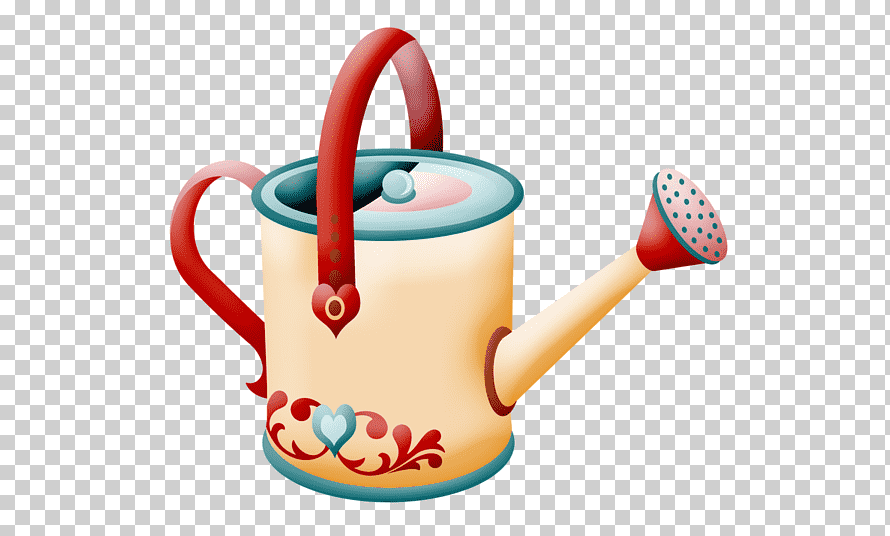 ACTIVIDAD PRECTICA EN GEOGEBRA CONSTRUYENDO OBJETOS QUE TENGAN VOLUMEN.ESTA ACTIVIDAD ES DE REPASO, POR LO TANTO NO SE ENVIA NADA AL DOCENTEprofematematicas85@gmail.comÁREATEMA QUE SE VALORADESEMPEÑO SUPERIORDESEMPEÑO ALTODESEMPEÑO BÁSICODESEMPEÑO BAJOMatemáticaSolución de situaciones problema empleando los conceptos de  Superficie, dimensión y extensión de un cuerpo.Da solución a diferentes situaciones problema empleando todas las operaciones básicas de acuerdo con el contexto de la situación problema Superficie, dimensión y extensión de un cuerpo.Da solución a algunas situaciones problema empleando todas las operaciones básicas de acuerdo con el contexto de la situación problema de  Superficie, dimensión y extensión de un cuerpo.Da solución a algunas situaciones problema empleando algunas operaciones básicas de acuerdo con el contexto de la situación problema Superficie, dimensión y extensión de un cuerpo.Se le dificulta dar solución a diferentes situaciones problema que se le plantean empleando las operaciones básicas Superficie, dimensión y extensión de un cuerpo.